Время проведения: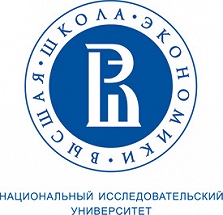 21 марта 2019 г., 14-00.Место проведения:НИУ ВШЭ – Нижний Новгород,ул. Большая Печерская, 25/12 ауд. 027Вопросы для обсуждения: 1. Экономическая свобода2. Свобода в политике3. Свобода в отношении к природе4. Свобода в культуре5. Внутренняя свободаДокладчики и темы выступлений:1. Мазин Александр Леонидович – доктор экономических наук, профессор кафедры экономической теории РАНХиГС (Нижний Новгород)«Экономическая свобода и ее роль в истории России»2. Борисов Сергей Викторович – кандидат философских наук, исполнительный директор Некоммерческого партнерства «ЭЦ "Мера"»«Ценность свободы и отношение к власти: российские пересечения»3. Иванов Александр Владимирович – кандидат экономических наук, доцент кафедры ЮНЕСКО НГАСУ «Влияние христианской веры и ереси на свободу выбора в природопользовании: от богомилов до Умберто Эко и ПЦУ»4. Кочеров Сергей Николаевич – доктор философских наук, профессор департамента социально-гуманитарных наук НИУ ВШЭ (Нижний Новгород)«Различия в понимании свободы в российской и западной культуре»5. Фатенков Алексей Николаевич – доктор философских наук, профессор кафедры отраслевой и прикладной социологии факультета социальных наук ННГУ им. Н.И. Лобачевского  «О свободе без и вне культа выбора»Программа экспертного семинара«Значение свободы в современном обществе»
         21 марта 2019 г.